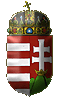 Nemzeti Szakképzési és Felnőttképzési HivatalPROJEKTKEZELÉSI FŐOSZTÁLY
KÉPZÉSI MUNKATÁRSmunkakör betöltésérepályázatot hirdetJogviszony időtartama:Határozott idejű munkaviszony. Foglalkoztatás jellege: Teljes munkaidő heti 40 óra.Munkavégzés helye:Nemzeti Szakképzési és Felnőttképzési Hivatal (NSZFH)1089 Budapest, Baross u. 133.Ellátandó feladatok: ágazatokhoz tartozó helyzetelemzések, statisztikai adatok gyűjtéseszakképzéshez kapcsolódó szakmai tartalmak fejlesztésének koordinálásamunkacsoportok szervezése,vállalatokkal való kapcsolattartásonline felületek kezelése, szakmai fórum moderálásakoncepciók, stratégiák vezetőség részére történő előkészítésea szakképzési és felnőttképzési projektteamek koordinálása, az összehangolt munka megvalósításaJogállás, illetmény és juttatások: A jogállásra, a munkabér megállapítására, valamint a juttatásokra a kormányzati igazgatásról szóló 2018. évi CXXV. törvény/a munka törvénykönyvéről szóló 2012. évi I. törvény rendelkezései, valamint az NSZFH Közszolgálati Szabályzatának rendelkezései az irányadók. Munkakör betöltésének feltételei: magyar állampolgárság,cselekvőképesség,büntetlen előélet, erkölcsi bizonyítvány,felsőfokú pedagógiai / képzési területen szerzett végzettség,felhasználói szintű MS Office (irodai alkalmazások) ismeret,empátia, jó kommunikációs, konfliktuskezelési- és kapcsolatteremtő képességszakképzésben vagy felnőttképzésben szerzett releváns tapasztalategészségügyi alkalmasság.Elbírálásánál előnyt jelent:Tapasztalat képzési projektek koordinálásábanMunkakör betöltéséhez szükséges kompetenciák: önálló, konstruktív, precíz munkavégzés,csapatmunkában való hatékony részvétel,rendszerszemlélet, megbízhatóság, terhelhetőség, precizitás.Benyújtandó iratok, igazolások: a közszolgálati személyügyi nyilvántartásra és statisztikai adatgyűjtésre, a közszolgálati alkalmazottak és a munkavállalók személyi irataira vonatkozó szabályokról, valamint a kormányzati igazgatási szervek álláshelyeinek nyilvántartásáról szóló 87/2019. (IV. 23.) Korm. rendelet 1. számú melléklete szerinti fényképes szakmai önéletrajz,végzettség, szakképzettség meglétét igazoló okmányok másolata,nyilatkoztat arról, hogy a pályázó hozzájárul személyes adatainak pályázati összefüggéssel történő kezeléséhez, valamint pályázati anyagának sokszorosításához, továbbításához (3. személlyel történő közléséhez)A benyújtandó iratokat PDF fájl formátumban kérjük csatolni.A munkakör a pályázatok elbírálását követően azonnal betölthető. Benyújtási határidő: 2023. február 05.Jelentkezések elbírálásának határideje: 2023. február 28.A pályázati kiírással kapcsolatban további információt Vígh Tímea osztályvezető asszony nyújt a fejlesztes@nive.hu e-mail címen.Jelentkezések elbírálásának rendje:A munkáltató által kijelölt bíráló bizottság a jelentkezési feltételeknek nem megfelelt jelentkezőket nem hallgatja meg. Személyes meghallgatásra – az álláshirdetési feltételeknek megfelelt jelentkezők közül – kizárólag azok kerülnek behívásra, akik a hirdetés részeként megjelölt iratokat – határidőn belül – hiánytalanul benyújtják, és meghallgatásukat az elbírálásban résztvevők szükségesnek ítélik.Benyújtás módja: Elektronikus úton az NSZFH Humánpolitikai  Főosztály részére az NSZFH_Palyazat@nive.hu e-mail címen keresztül, a tárgyban kérjük feltüntetni képzési munkatárs pályázat szöveget. Munkáltatóval kapcsolatos egyéb lényeges információ:A Nemzeti Szakképzési és Felnőttképzési Hivatal előmeneteli és továbbképzési lehetőséget biztosít munkatársai számára. A munkáltatóval kapcsolatban további információt a www.nive.hu honlapon szerezhet.